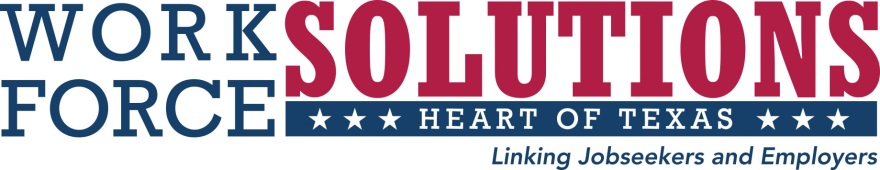 Letter of Support/Commitment/Review Request FormWorkforce Solutions for the Heart of Texas is pleased to offer your organization a Letter of Support, Commitment and/or Review for your proposal.  In order to do so, please complete the following form to help us assist you with your request.____________________________________				__________________Signature									DateLead Applicant Name:Contact Name and Title:Contact’s Email Address:Contact’s Phone Number:Issuer of Grant:Name of Grant Program:Anticipated Grant Amount:Anticipated Award Date:Anticipated Grant Period: Employer’s Involved:Description of Proposal:How would you like Workforce Solutions to be involved?